Unit PPL1FBS1 (HL2E 04)	Prepare and Clear Areas for Food and Beverage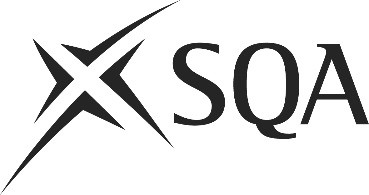 	ServiceI confirm that the evidence detailed in this unit is my own work.I confirm that the candidate has achieved all the requirements of this unit.I confirm that the candidate’s sampled work meets the standards specified for this unit and may be presented for external verification.Unit PPL1FBS1 (HL2E 04)	Prepare and Clear Areas for Food and BeverageThis page is intentionally blankUnit PPL1FBS1 (HL2E 04)	Prepare and Clear Areas for Food and BeverageUnit PPL1FBS1 (HL2E 04)	Prepare and Clear Areas for Food and BeverageUnit PPL1FBS1 (HL2E 04)	Prepare and Clear Areas for Food and BeverageUnit PPL1FBS1 (HL2E 04)	Prepare and Clear Areas for Food and BeverageUnit PPL1FBS1 (HL2E 04)	Prepare and Clear Areas for Food and BeverageUnit PPL1FBS1 (HL2E 04)	Prepare and Clear Areas for Food and BeverageSupplementary evidenceCandidate’s nameCandidate’s signatureDateAssessor’s nameAssessor’s signatureDateCountersigning — Assessor’s name(if applicable)Countersigning — Assessor’s signature(if applicable)DateInternal verifier’s nameInternal verifier’s signatureDateCountersigning — Internal verifier’s name(if applicable)Countersigning — Internal verifier’s signature(if applicable)DateExternal Verifier’s initials and date (if sampled)Unit overviewThis unit is about how you prepare the food service area ready for your customers and clear it down at the end of the service. This includes preparing the equipment such as trolleys and fridges, service items such as crockery and trays and ensuring that the food service area is set up correctly prior to service.The unit concludes with the efficient clearing of the food service and dining areas and correct storage of equipment and condiments.Sufficiency of evidenceThere must be sufficient evidence to ensure that the candidate can consistently achieve the required standard over a period of time in the workplace or approved realistic working environment.Performance criteriaPerformance criteriaPerformance criteriaYou must do:You must do:You must do:There must be evidence for all Performance Criteria (PC). The assessor must assess Performance Criteria (PC) 1–14 by directly observing the candidate’s work.There must be evidence for all Performance Criteria (PC). The assessor must assess Performance Criteria (PC) 1–14 by directly observing the candidate’s work.There must be evidence for all Performance Criteria (PC). The assessor must assess Performance Criteria (PC) 1–14 by directly observing the candidate’s work.Prepare and clear areas and equipment for food and beverage service1	Check that the food service area is clean, undamaged and ready for use according to your workplace standard.2	Check that the service equipment is clean, undamaged, where it should be and switched on ready for use.3	Check that you have sufficient supply of service items clean, undamaged, ready for use and stored appropriately.4	Prepare condiments and accompaniments and store appropriately ready for service.5	Display food items according to your workplace standard in a way that will promote sales and appeal to your customers.Prepare customer areas for food and beverage service6	Check that the customer areas are clean, undamaged and set up according to your workplace standard.7	Check that service items are clean, undamaged and placed ready for customers.8	Check that menus and promotional items are clean, correct, current and ready for customers' use.9	Check the customer area is appealing and welcoming to customers according to your workplace standard.Clear customer and service areas after food and beverage service10	Check that service items, food items, condiments and accompaniments are assembled for cleaning or reusable items are stored according to your workplace standard and food hygiene regulations.11	Dispose of rubbish and waste food appropriately.12	Check that all service equipment is clean, turned off and stored away correctly.13	Check that the service area is clean and ready for the continuing service.14	Check that customer areas and furniture is clean, tidy and ready for the continuing service.Evidence referenceEvidence descriptionDatePerformance criteriaPerformance criteriaPerformance criteriaPerformance criteriaPerformance criteriaPerformance criteriaPerformance criteriaPerformance criteriaPerformance criteriaPerformance criteriaPerformance criteriaPerformance criteriaPerformance criteriaPerformance criteriaEvidence referenceEvidence descriptionDateWhat you must doWhat you must doWhat you must doWhat you must doWhat you must doWhat you must doWhat you must doWhat you must doWhat you must doWhat you must doWhat you must doWhat you must doWhat you must doWhat you must doEvidence referenceEvidence descriptionDate1234567891011121314Scope/RangeScope/RangeScope/RangeScope/RangeScope/RangeWhat you must cover:What you must cover:What you must cover:What you must cover:What you must cover:All scope/range must be covered. There must be performance evidence, gathered through direct observation by the assessor of the candidate’s work for:All scope/range must be covered. There must be performance evidence, gathered through direct observation by the assessor of the candidate’s work for:All scope/range must be covered. There must be performance evidence, gathered through direct observation by the assessor of the candidate’s work for:All scope/range must be covered. There must be performance evidence, gathered through direct observation by the assessor of the candidate’s work for:All scope/range must be covered. There must be performance evidence, gathered through direct observation by the assessor of the candidate’s work for:one from:a	table serviceb	tray servicec	counter or takeaway serviced	trolley servicee	buffet or carvery serviceone from:f	serving areag	customer areatwo from:h	hot or cold beverage service equipmenti	refrigerated unitsj	heated unitsk	service or display unitsthree from:l	traysm	food containers or crockeryn	cutleryo	table coveringsp	napkinsq	menus or promotional itemsr	drinks containerss	service utensilst	decorative itemsone from:u	seasoningsv	sugars or sweetenersw	prepared sauces or dressingsx	prepared bread itemsEvidence for the remaining points under ‘what you must cover’ may be assessed through questioning or witness testimony.Evidence for the remaining points under ‘what you must cover’ may be assessed through questioning or witness testimony.Evidence for the remaining points under ‘what you must cover’ may be assessed through questioning or witness testimony.Evidence for the remaining points under ‘what you must cover’ may be assessed through questioning or witness testimony.Evidence for the remaining points under ‘what you must cover’ may be assessed through questioning or witness testimony.Evidence referenceEvidence descriptionDateScope/RangeScope/RangeScope/RangeScope/RangeScope/RangeScope/RangeScope/RangeScope/RangeScope/RangeScope/RangeScope/RangeScope/RangeScope/RangeScope/RangeScope/RangeScope/RangeScope/RangeScope/RangeScope/RangeScope/RangeScope/RangeScope/RangeScope/RangeScope/RangeEvidence referenceEvidence descriptionDateWhat you must coverWhat you must coverWhat you must coverWhat you must coverWhat you must coverWhat you must coverWhat you must coverWhat you must coverWhat you must coverWhat you must coverWhat you must coverWhat you must coverWhat you must coverWhat you must coverWhat you must coverWhat you must coverWhat you must coverWhat you must coverWhat you must coverWhat you must coverWhat you must coverWhat you must coverWhat you must coverWhat you must coverEvidence referenceEvidence descriptionDateabcdefghijklmnopqrstuvwxKnowledge and understandingKnowledge and understandingEvidence referenceand dateWhat you must know and understandWhat you must know and understandEvidence referenceand dateFor those knowledge statements that relate to how the candidate should do something, the assessor may be able to infer that the candidate has the necessary knowledge from observing their performance or checking products of their work. In all other cases, evidence of the candidate’s knowledge and understanding must be gathered by alternative methods of assessment (eg oral or written questioning).For those knowledge statements that relate to how the candidate should do something, the assessor may be able to infer that the candidate has the necessary knowledge from observing their performance or checking products of their work. In all other cases, evidence of the candidate’s knowledge and understanding must be gathered by alternative methods of assessment (eg oral or written questioning).Evidence referenceand datePrepare and clear areas and equipment for food and beverage servicePrepare and clear areas and equipment for food and beverage servicePrepare and clear areas and equipment for food and beverage service1Safe and hygienic working practices for preparing service areas and the correct equipment for food and beverage service.2Your workplace service style and standards.3Why waste must be handled and disposed of correctly.4Why condiments and accompaniments should be checked and prepared ready for service.5When to prepare service areas and equipment ready for service.6Why a constant stock of food service items should be maintained.7Why presentation and food safety standards must be followed when displaying food.8The types of unexpected situations that may occur when preparing and clearing areas for service and how to deal with these.Prepare customer areas for food and beverage servicePrepare customer areas for food and beverage servicePrepare customer areas for food and beverage service9Safe and hygienic working practices for preparing customer areas for food and beverage service.10Why all service items should be checked before service.11Why menus and promotional items should be checked before use.12The types of unexpected situations that may occur when preparing and clearing customer areas and how to deal with these.Clear customer and service areas after food and beverage serviceClear customer and service areas after food and beverage serviceClear customer and service areas after food and beverage service13Safe and hygienic working practices for clearing customer and service areas after food and beverage service.14Why all food service and customer areas should be left clean after service.15Why certain electrical equipment should be turned off after service.16Why waste must be handled and disposed of correctly.17Why perishable foods should be removed after service and stored correctly in the kitchen.18What types of unexpected situations may occur when clearing areas after food and beverage service and how to deal with these.EvidenceEvidenceDate123456Assessor feedback on completion of the unit